Personal, Social, Emotional, Health and Economic Education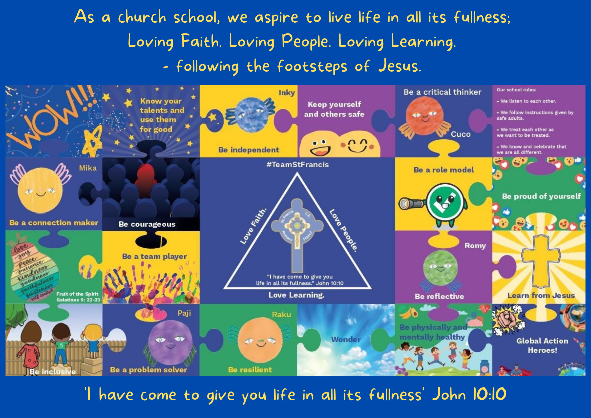 St Francis PSHE Curriculum  Year 6 End points:1. Being able to think things through and make good choices. 2. Having self-confidence and self-awareness.  3. Taking care of your physical health. 4. Keeping yourself and others safe. 5. Being community minded. 6. Having aspirational thoughts and the ability to plan for the future. 7. Being able to make and maintain healthy friendships. 8. Putting EDJ into practice.  In Year 2, we work on: 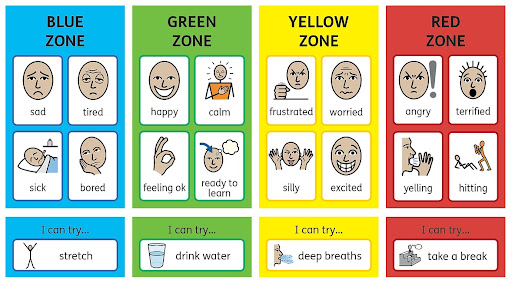 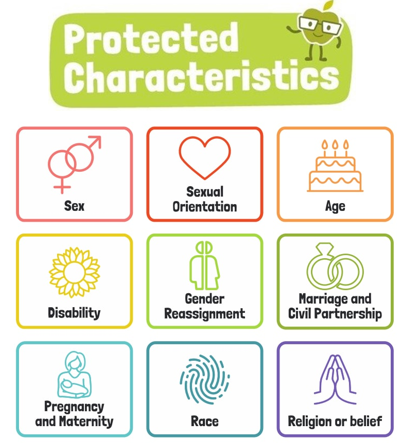 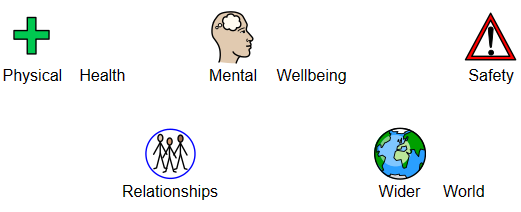 Big Question PSHE Strand End Point Aut 1What helps us to stay safe?Safety 4. Keeping yourself and others safe. Aut 2What is bullying?Relationships 8. Putting EDJ into practice.  Spr 1What makes a good friend? Relationships 7. Being able to make and maintain healthy friendships. Spr 2What can help us grow and stay healthy? Physical Health3. Taking care of your physical health. Sum 1How can we communicate our feelings? Mental Wellbeing 1. Being able to think things through and make good choices. Sum 2What jobs do people do? Wider World 6. Having aspirational thoughts and the ability to plan for the future. 